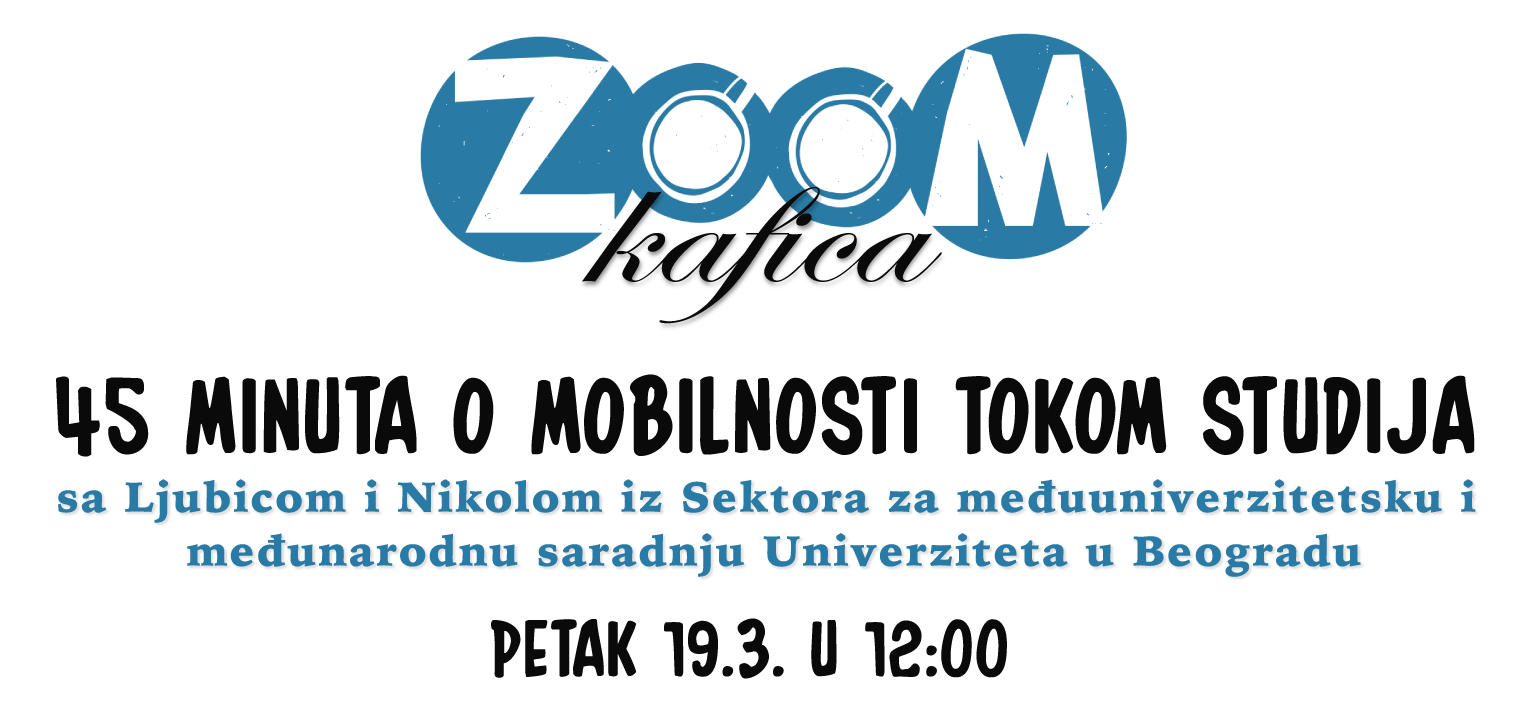 Ako imate pitanje koje se odnosi na razmenu studenata i boravak u inostranstvu - na pravom ste mestu!Šta podrazumeva mobilnost studenata?Koje prilike i programi postoje za privremeno akademsko i profesionalno usavršavanje u inostranstvu?Šta je preduslov za dobijanje stipendije?Koje troškove pokriva stipendija?Kad je najbolje vreme da se počne sa pripremom za mobilnost? Koje greške kandidati najčešće prave u prijavama i tokom same mobilnosti?Šta je potrebno uraditi nakon povratka iz inostranstva?Benefiti odlaska na privremene studije u inostranstvo - kakva su iskustva studenata do sada?Pridružite nam se na novoj Zum kafici u petak 19. marta u 12h u organizaciji Centra za razvoj karijere i savetovanje studenata Univerziteta u Beogradu tokom koje će biti predstavljeni i konkursi za mobilnost otvoreni do kraja marta.  https://mobion.bg.ac.rs/ Prijavite se i postavite pitanje  putem ovog  linkahttp://skr.rs/zzKi Ugostićemo drage kolege iz Sektora za međuuniverzitetsku i međunarodnu saradnju Univerziteta u Beogradu:Ljubicu Dimitrijević sa višegodišnjim iskustvom u sprovođenju različitih programa razmene, odnosno mobilnosti, kako u okviru projekata EU, tako i u okviru saradnje sa Amerikom, Kinom i Japanom i  Nikolu Savića, stipendistu nemačke Vlade sa dugogodišnjim stažom u međunarodnoj saradnji.Druženje je namenjeno studentima svih fakulteta u sastavu Univerziteta u Beogradu na svim nivoima studija i onima koji su završili studije u poslednjih godinu dana."Zoom kafica - 45 minuta sa ... " predstavlja novi onlajn format programa karijernog vođenja i savetovanja mladih, koji smo razvili u želji da ostanemo dostupni (i na daljinu) svojim starim i novim korisnicima.